OverviewA pyramid discussion is a speaking activity where learners form progressively larger groups as they carry out a speaking task, which normally requires each grouping to reach agreement before joining another group. 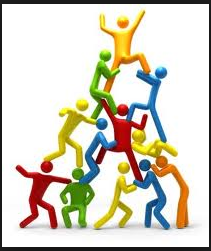 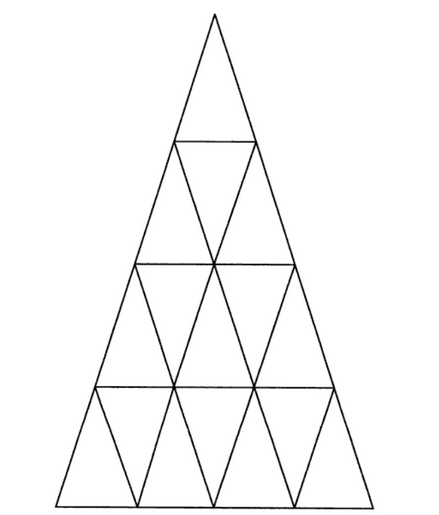 Example 
In small groups, the learners have to agree on the most important of the five senses. They then join with another group and have to agree again, and so on, until the whole class is involved in one discussion. In the classroom 
Pyramid discussions are useful for practicing a range of functions, including agreeing and disagreeing, negotiating, summarizing, and putting forward an argument.Questions for today1. Cell phones should be allowed in the classroom2. Technology (computers, tablets) should be used in the classroom 3. Schools should block Youtube4. A school dress code is a good ideaProcedure(2 min.) Alone. Answer this question for yourself – to include reasons why.(4 min.) Pairs. Share your thoughts and experiences. (8 min.) Groups. Continue to share your thoughts and experiences. (10-20 min.) Larger groups or whole class. Continue to share your thoughts and experiences.  Debating - Pyramid discussion 